                      PROPOSIÇÕES 01 –Presidente João Pedro  Pazuch                      INDICAÇÃO – 09 /2021 Indico ao Excelentíssimo Senhor Prefeito Municipal em conjunto com a Secretaria Municipal de Obras, ouvido o plenário que seja feito um pequeno alargamento no estacionamento da Rua Senador pinheiro Machado no trecho que compreende da Academia Performance Fitnees até a quadra do Marciano.          Solicito  que seja retirado os paralelepípedos que estão na encosta do cordão da  calçada  desse modo dará mais espaço para os veículos estacionarem sem   invadir a via.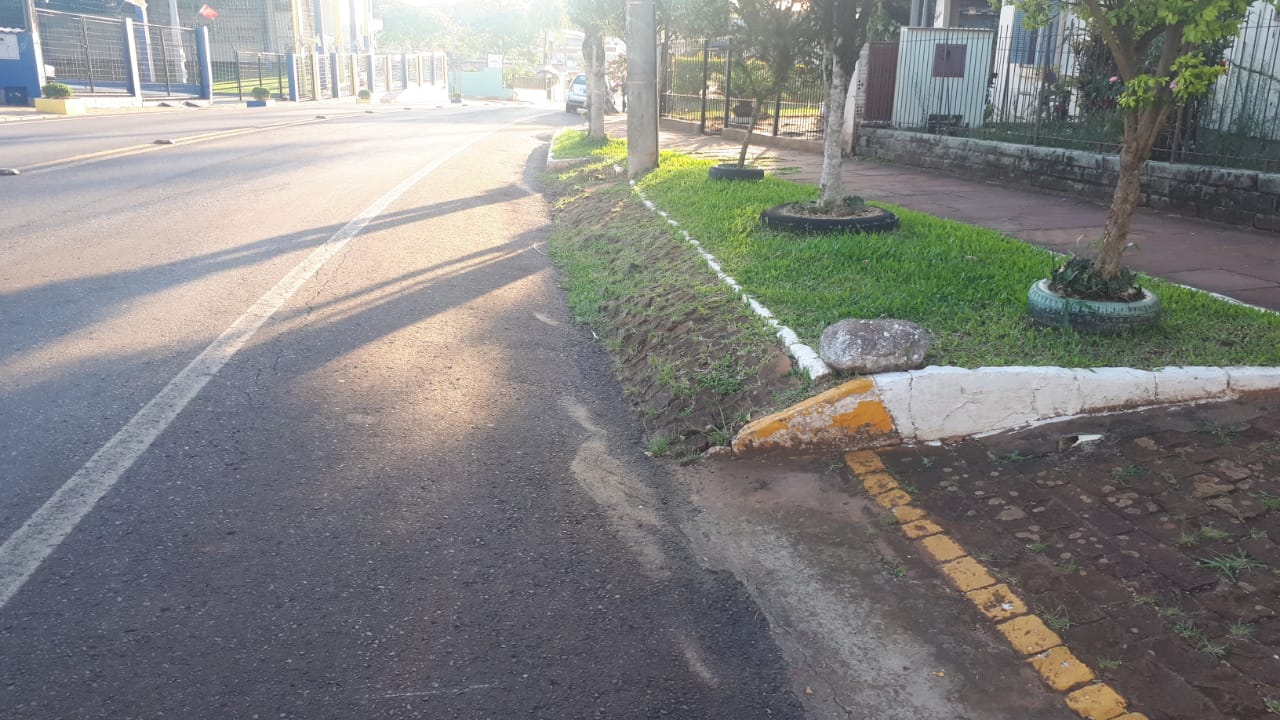 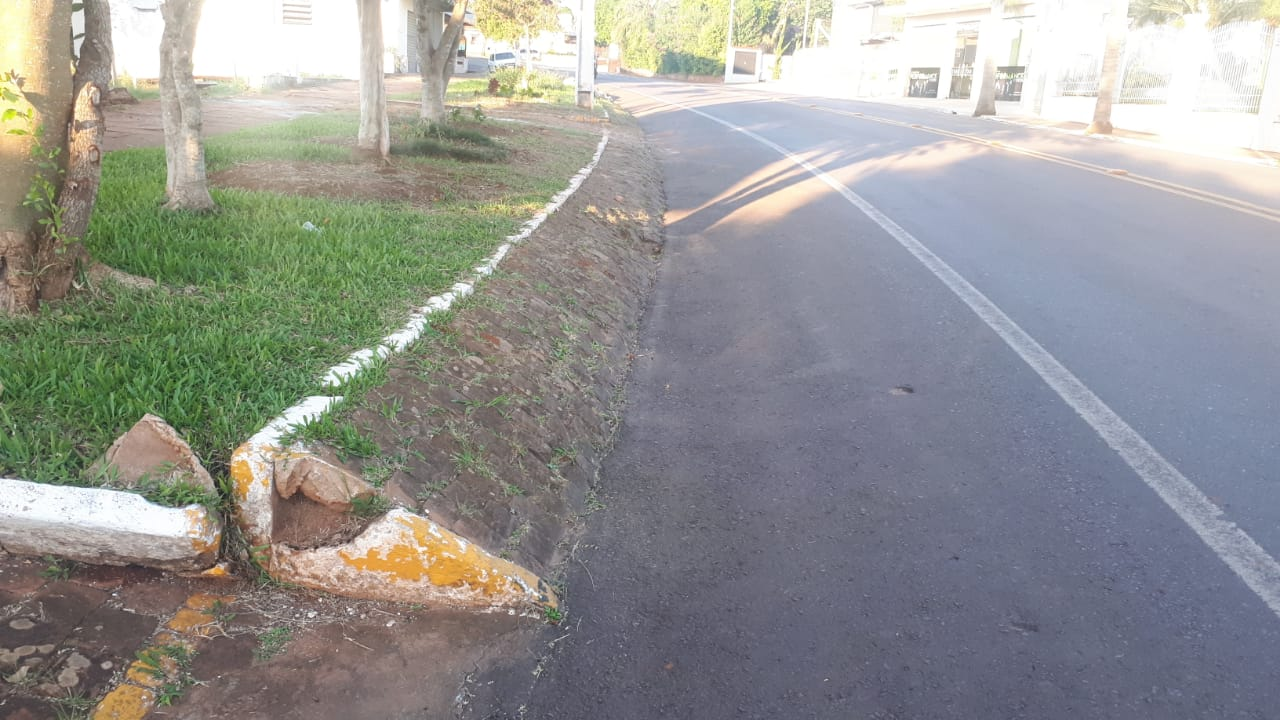                                                   MENSAGEM JUSTIFICATIVA:                       Senhores Vereadores:O presente pedido tem objetivo de melhorar o estacionamento no trecho referido, pois a um grande fluxo no local e por ser uma curva torna-se perigoso, pois parte dos veículos estacionados acabam ficando dentro da via, sem falar na dificuldade ao abrir a porta do veículo. Assim a presente indicação vem trazer uma melhora para nosso trânsito, protegendo os motoristas e pedestres.                                                              Atenciosamente,                                          Bom Retiro do Sul, 22 de fevereiro de 2021.                                          __________________________________                                                    Pres. João  Pedro .Pazuch.